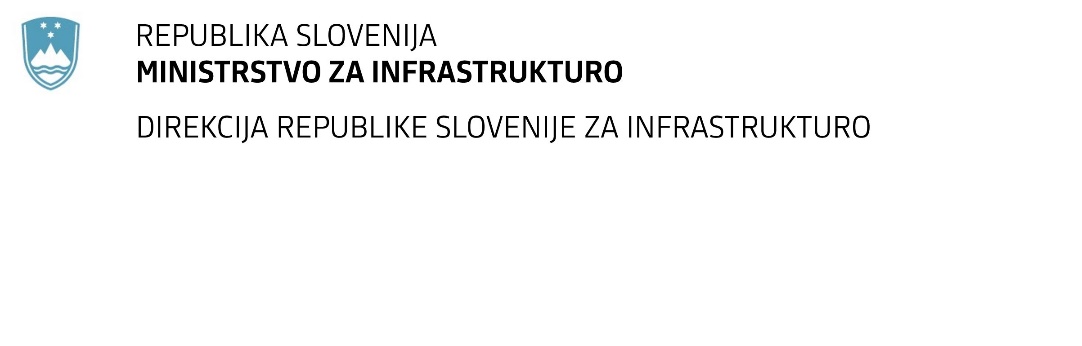 SPREMEMBA ROKA ZA ODDAJO IN ODPIRANJE PONUDB za javno naročilo Obvestilo o spremembi razpisne dokumentacije je objavljeno na "Portalu javnih naročil" in na naročnikovi spletni strani. Obrazložitev sprememb:Spremembe so sestavni del razpisne dokumentacije in jih je potrebno upoštevati pri pripravi ponudbe.Številka:43001-401/2020-01oznaka naročila:A-77/21 G   Datum:17.05.2021MFERAC:2431-20-001466/0Sanacija brežin Šklendrovec nad cesto  G2-108/1183 Litija-Zagorje od km 13,200 do km 13,700 - galerija ŠklendrovecRok za oddajo ponudb: 2.6.2021 ob 10:00Odpiranje ponudb: 2.6.2021 ob 10:01Rok za sprejemanje ponudnikovih vprašanj: 24.5.2021 do 12:00Garancija za resnost ponudbe velja na prvotno predviden rok za odpiranje ponudb.